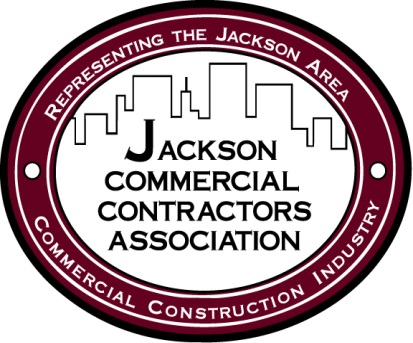  			      Jackson Commercial Contractors Association	           P.O. Box 143 ·   Jackson, MI 49204 ____________________________________________________________________________________________________________         Phone: 517-990-9600      www.jcca.bizJCCA Board meeting minutes April 8, 2019Meeting called to order by Ryan Smithson at 12:13 p.m. at Lally group office.  Board members presentChris Sayles (secretary)Ryan Smithson (Pres)Mike Sharp (Past Pres. ‘19)Donn Roberts (director ‘19)Steve Patch (treasurer) Mark Schissler (director ‘20)Dan Draper (Education)Andy Cook (director ’19)Inosencio & Fisk (Bruce & Kristina)Pat Hitchingham (Scholarship)Paul Swaitlowski (VP)Board members absent Ted Christoff (marketing)Kip Cunningham (director ’19) Mike Hirst (director ‘20)Ted Wray (director ’19)Dan Machnik – (membership)Jim Lester (director ‘20)Review of January board meeting minutes Motion to Accept– Steve PatchSecond – Paul SwaitlowskiMotion passedTreasurer’s report –Steve Patch Current bank balance $18,706Now moved to Quickbooks online format.  Forms will look slightly different than in the past.Receivables less than last year at this time.Motion to approve treasurer’s report – Bruce InosencioSecond – Donn RobertsMotion passedMarketing / Brick Award – Ted Christoff (absent) Radio spots to be filledMembership – Dan Machnik (absent)Looking for new chair for membershipMotion by Mike Sharp to drop 2 unpaid members.  Production realty and Menards.  Second Patrick HitchinghamMotion passedEducation – Dan Draper Wednesday Speakers – John Denney – Superintendant of Hanover Horton Schools.  Talk about upcoming sinking fund.Career fair had 9 companies represented.Scholarship Committee – Patrick Hitchingham Currently have 2 ea. $1,000 Scholarships “JCCA - Patrick Cunningham Memorial Scholarship”One additional JCCA scholarshipMotion by Mike SharpTo name second JCCA scholarship in memory of William Lester Sr. (who recently passed away).  Motion comes with asking for permission from the family first.Second by Andy CookMotion passedCP Federal provided $520 toward scholarship funding.Motion by Pat Hitchingham to provide a third $1,000 scholarship called the CP Federal / JCCA Scholarship.  The $480 difference will be used from the Dixon golf receipts that was previously set aside.Currently looking to get enough applicants for the scholarships that will be awarded at the May meeting.Member spotlight (sponsors) for this month’s meeting (Mark Schissler making contact)ABC ReproductionABC SupplyAE DesignAjax HeatingAladdin ElectricOld Business Board positions NominationsVPTed WrayDale GazlayTreasurerTobin Duningham (sp?)Mellissa Strady (sp?)SecretaryRyan Berridge4 DirectorsAndy CookKip CunninghamDonn RobertsTom RooneyTom GarrettRob HarrisMembership committee chair needed – Tom Rooney voiced interest.New BusinessSinking Fund proposalsHanover HortonVandercookOther projects upcoming for bidAndy’s placeJPSNortheast Elem.Convention Center – Some locals awarded.Need secretary for Wednesday meeting – Pat Hitchingham to help.5050 drawing & membership draw (Has not reached $250 yet)Next general meeting April 10th, 2019. Next Board meeting on May 13th, 2019Adjourn 1:11p.m.Submitted by C. Sayles 4/9/2019 1:43 PM